30 June 2016Mr Phil BowenParliamentary Budget OfficerParliament House CANBERRA ACT 2600Dear Mr BowenI formally request the following revenue proposals be costed by the Parliamentary Budget Office for public release.Saving the ReefProtecting our precious placesEnergy Storage Revolution After Coal Transition PackageGreen Buildings PlanNational Urban ForestsRepowering Public and Community HousingKeep the Climate Change AuthoritySustainable Schools FundConfronting the Domestic Violence CrisisAccess to affordable abortionsAustralia’s Film IndustryA living wage for artistsCommunity SportsMigrant Communities Employment FundGuaranteed access to PrEPI appreciate you may require further information from us to complete the request. Should you require any further clarification, please contact Jay Tilley from my office on 0408 473 379Yours sincerely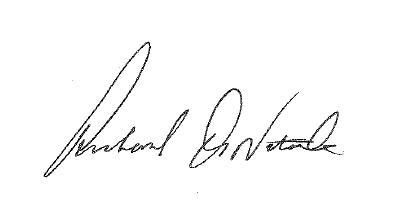 Senator Richard Di Natale